Dear Parent/Guardian,Your child is taking part in environmental project that will be documented on film. The project aims to develop your child’s environmental awareness and empower them to take action to improve their local environment.The film(s) that pupils make will be entered into the Council of British International Schools’ (COBIS) competition, called the COBIS Eco Film Awards. This competition is run in association with the National Association for Environmental Education (NAEE). COBIS students are invited to produce a short film showcasing a project they have carried out to improve the environmental sustainability of their school. Full competition details are available at cobis.org.uk/ecofilm. Entries will be uploaded to a video hosting site (i.e. YouTube, Vimeo etc) and will be shared with COBIS and NAEE via an online entry form. The winning entries may be screened at the COBIS Annual Conference in London, where representatives from British schools around the world will attend. The winning films will also be published on the COBIS and NAEE websites and social media platforms, and on the COBIS YouTube channel. Winning entries will also be featured in NAEE's Environmental Journal.To comply with data protection regulations, we require your permission to make any recordings of your child as part of this COBIS competition. Therefore, please complete the form below to state whether you consent for your child to appear on film as part of the project and return the form to your child’s teacher. If you do not consent to your child appearing in the film, your child’s image will not be featured. Your child may still contribute to the project/film in a behind-the-scenes role such as camera operator, where they will not be visible. Please note, at no point will any child’s full name be linked to their image, for the purpose of child protection and safeguarding.Yours faithfully,<Insert Teacher/Head Teacher name and signature> _ _ _ _ _ _ _ _ _ _ _ _ _ _ _ _ _ _ _ _ _ _ _ _ _ _ _ _ _ _ _ _ _ _ _ _ _ _ _ _ _ _ _ _ _ _ _ _ _ Please complete and return this form to your child’s teacher by <insert date deadline here>Name of my child: _________________________________   Please tick below as appropriate: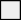 I consent to my child participating in the COBIS Eco Film Awards competition and for them to feature in the film. I understand that their image will be used in the film which may be screened at the COBIS Annual Conference and published on the COBIS and NAEE websites and social media platforms, and on the COBIS YouTube channel.I do not consent to my child to feature in the film and only want them to contribute to the film in a behind-the-scenes role.Signed by Parent or Legal Guardian:  _________________________________________  Dated:  ________________________________